الثانوية التأهيلية ابن سينا - جمعة سحيمالأستاذ: المختار الورديالثانوية التأهيلية ابن سينا - جمعة سحيمالأستاذ: المختار الورديالفرض المحـــــــــروس الأولالــــــــدورة الثانيةالمستوى: جدع مشترك علمي 6المادة: فيزياء - كيمياءمدة الإنجاز: ساعتانالتاريخ: 28/03/2013ملحوظة: يؤخذ بعين الاعتبار تنظيم ورقة التحرير- يجب أن تعطي العلاقة الحرفية قبل التطبيق العددي - استعمال رقمين معبرين في التطبيقات العدديةملحوظة: يؤخذ بعين الاعتبار تنظيم ورقة التحرير- يجب أن تعطي العلاقة الحرفية قبل التطبيق العددي - استعمال رقمين معبرين في التطبيقات العدديةملحوظة: يؤخذ بعين الاعتبار تنظيم ورقة التحرير- يجب أن تعطي العلاقة الحرفية قبل التطبيق العددي - استعمال رقمين معبرين في التطبيقات العدديةملحوظة: يؤخذ بعين الاعتبار تنظيم ورقة التحرير- يجب أن تعطي العلاقة الحرفية قبل التطبيق العددي - استعمال رقمين معبرين في التطبيقات العدديةالكيميــــــاء : (9.0 نقط)الكيميــــــاء : (9.0 نقط)الكيميــــــاء : (9.0 نقط)الكيميــــــاء : (9.0 نقط)التمرين الأول (4.5 نقطة)التمرين الأول (4.5 نقطة)التمرين الأول (4.5 نقطة)التمرين الأول (4.5 نقطة)1.51.50.50.50.5نعطي الجدول الدوري المبسط أسفله.1- أعط على شكل جدول ٳسم و عدد النوترونات N وعدد البروتونات P وعدد الإلكترونات للعناصر التي تحتها خط.2- أكتب البنية اﻹلكترونية لكل عنصر تحته خط، وبتطبيق إحدى القاعدتين (الثنائية أو الثمانية) أكتب رمز الأيون الممكن الحصول عليه، علل جوابك.3- ذرة الكالسيوم Ca لها Z=20 استنتج المجموعة و الدورة التي تنتمي إليها ورمز الأيون الموافق لها.4- من خلال الجدول بين العناصر التي تنتمي لمجموعة الغازات الخاملة.5- ما هو ٳسم كل من المجموعة الأولى و السابعة.نعطي الجدول الدوري المبسط أسفله.1- أعط على شكل جدول ٳسم و عدد النوترونات N وعدد البروتونات P وعدد الإلكترونات للعناصر التي تحتها خط.2- أكتب البنية اﻹلكترونية لكل عنصر تحته خط، وبتطبيق إحدى القاعدتين (الثنائية أو الثمانية) أكتب رمز الأيون الممكن الحصول عليه، علل جوابك.3- ذرة الكالسيوم Ca لها Z=20 استنتج المجموعة و الدورة التي تنتمي إليها ورمز الأيون الموافق لها.4- من خلال الجدول بين العناصر التي تنتمي لمجموعة الغازات الخاملة.5- ما هو ٳسم كل من المجموعة الأولى و السابعة.نعطي الجدول الدوري المبسط أسفله.1- أعط على شكل جدول ٳسم و عدد النوترونات N وعدد البروتونات P وعدد الإلكترونات للعناصر التي تحتها خط.2- أكتب البنية اﻹلكترونية لكل عنصر تحته خط، وبتطبيق إحدى القاعدتين (الثنائية أو الثمانية) أكتب رمز الأيون الممكن الحصول عليه، علل جوابك.3- ذرة الكالسيوم Ca لها Z=20 استنتج المجموعة و الدورة التي تنتمي إليها ورمز الأيون الموافق لها.4- من خلال الجدول بين العناصر التي تنتمي لمجموعة الغازات الخاملة.5- ما هو ٳسم كل من المجموعة الأولى و السابعة.التمرين الثاني: تحديد كمية مادة باراسيتامول ( 4.5 نقطة)التمرين الثاني: تحديد كمية مادة باراسيتامول ( 4.5 نقطة)التمرين الثاني: تحديد كمية مادة باراسيتامول ( 4.5 نقطة)التمرين الثاني: تحديد كمية مادة باراسيتامول ( 4.5 نقطة)0.511111- يحتوي دواء دولبران (Doliprane) أساسا على مادة كيميائية تحمل إسم باراسيتامول Paracétamol صيغتها الجزئية تكتب على الشكل التالي: CxHyOzNt حيث x و y و z و t أعداد صحيحة طبيعية.أ- أكتب تعبير الكتلة المولية لباراسيتامول بدلالة x و y و z و t.ب- يمثل الجدول أسفله النسب الكتلية للعناصر التي تكون جزيئة باراسيتامول.علما أن الكتلة المولية للباراسيتامول M(Paracétamol) = 151 g/mol.أحسب x و y و z و t. و استنتج أن الصيغة الإجمالية لهذه الجزيئة هي C8H9O2N2- تحتوي ورقة الإرشادات لدواء دولبران على المعلومات التالية:* يحتوي قرص واحد من دولبران على 500 mg من باراسيتامول.* يجب أن لا يتعدى الشخص المريض 2.65 x 10-2 mol من باراسيتامول موزعة في اليوم على أساس أن تكون المدة الزمنية الفاصلة بين كل كمية أربع ساعات.أ- أحسب كمية مادة الباراسيتامول الموجودة في قرص واحد من دولبران. و استنتج عدد جزيئات البراسيتامول الموجودة في هذا القرص.ب- استهلك شخص خلال خمسة أيام علبة تحتوي على 16 قرصا من دولبران. أحسب كتلة البراسيتامول المستهلكة من طرف هذا الشخص خلال هذه المدة.ج- هل احترم هذا الشخص التوجيهات المنصوص عليها في ورقة الإرشادات؟ علل جوابك.نعطي: M(H) = 1 g/mol؛ M(C) = 12 g/mol ؛ M(O) = 16 g/mol ؛ M(N) = 14 g/mol. ثابتة أفوكادور:.NA = 6.02 x 1023 mol-11- يحتوي دواء دولبران (Doliprane) أساسا على مادة كيميائية تحمل إسم باراسيتامول Paracétamol صيغتها الجزئية تكتب على الشكل التالي: CxHyOzNt حيث x و y و z و t أعداد صحيحة طبيعية.أ- أكتب تعبير الكتلة المولية لباراسيتامول بدلالة x و y و z و t.ب- يمثل الجدول أسفله النسب الكتلية للعناصر التي تكون جزيئة باراسيتامول.علما أن الكتلة المولية للباراسيتامول M(Paracétamol) = 151 g/mol.أحسب x و y و z و t. و استنتج أن الصيغة الإجمالية لهذه الجزيئة هي C8H9O2N2- تحتوي ورقة الإرشادات لدواء دولبران على المعلومات التالية:* يحتوي قرص واحد من دولبران على 500 mg من باراسيتامول.* يجب أن لا يتعدى الشخص المريض 2.65 x 10-2 mol من باراسيتامول موزعة في اليوم على أساس أن تكون المدة الزمنية الفاصلة بين كل كمية أربع ساعات.أ- أحسب كمية مادة الباراسيتامول الموجودة في قرص واحد من دولبران. و استنتج عدد جزيئات البراسيتامول الموجودة في هذا القرص.ب- استهلك شخص خلال خمسة أيام علبة تحتوي على 16 قرصا من دولبران. أحسب كتلة البراسيتامول المستهلكة من طرف هذا الشخص خلال هذه المدة.ج- هل احترم هذا الشخص التوجيهات المنصوص عليها في ورقة الإرشادات؟ علل جوابك.نعطي: M(H) = 1 g/mol؛ M(C) = 12 g/mol ؛ M(O) = 16 g/mol ؛ M(N) = 14 g/mol. ثابتة أفوكادور:.NA = 6.02 x 1023 mol-11- يحتوي دواء دولبران (Doliprane) أساسا على مادة كيميائية تحمل إسم باراسيتامول Paracétamol صيغتها الجزئية تكتب على الشكل التالي: CxHyOzNt حيث x و y و z و t أعداد صحيحة طبيعية.أ- أكتب تعبير الكتلة المولية لباراسيتامول بدلالة x و y و z و t.ب- يمثل الجدول أسفله النسب الكتلية للعناصر التي تكون جزيئة باراسيتامول.علما أن الكتلة المولية للباراسيتامول M(Paracétamol) = 151 g/mol.أحسب x و y و z و t. و استنتج أن الصيغة الإجمالية لهذه الجزيئة هي C8H9O2N2- تحتوي ورقة الإرشادات لدواء دولبران على المعلومات التالية:* يحتوي قرص واحد من دولبران على 500 mg من باراسيتامول.* يجب أن لا يتعدى الشخص المريض 2.65 x 10-2 mol من باراسيتامول موزعة في اليوم على أساس أن تكون المدة الزمنية الفاصلة بين كل كمية أربع ساعات.أ- أحسب كمية مادة الباراسيتامول الموجودة في قرص واحد من دولبران. و استنتج عدد جزيئات البراسيتامول الموجودة في هذا القرص.ب- استهلك شخص خلال خمسة أيام علبة تحتوي على 16 قرصا من دولبران. أحسب كتلة البراسيتامول المستهلكة من طرف هذا الشخص خلال هذه المدة.ج- هل احترم هذا الشخص التوجيهات المنصوص عليها في ورقة الإرشادات؟ علل جوابك.نعطي: M(H) = 1 g/mol؛ M(C) = 12 g/mol ؛ M(O) = 16 g/mol ؛ M(N) = 14 g/mol. ثابتة أفوكادور:.NA = 6.02 x 1023 mol-1الفيزيــــــاء : (13 نقطة)الفيزيــــــاء : (13 نقطة)الفيزيــــــاء : (13 نقطة)الفيزيــــــاء : (13 نقطة)التمرين الأول (4 نقط)التمرين الأول (4 نقط)التمرين الأول (4 نقط)التمرين الأول (4 نقط)221- أحسب المقاومة المكافئة للتجميع الممثل في الشكل 1.الشكل 12- أحسب المقاومة المكافئة للتجميع الممثل في الشكل 2.الشكل 21- أحسب المقاومة المكافئة للتجميع الممثل في الشكل 1.الشكل 12- أحسب المقاومة المكافئة للتجميع الممثل في الشكل 2.الشكل 21- أحسب المقاومة المكافئة للتجميع الممثل في الشكل 1.الشكل 12- أحسب المقاومة المكافئة للتجميع الممثل في الشكل 2.الشكل 2التمرين الثاني ( 6 نقط)التمرين الثاني ( 6 نقط)التمرين الثاني ( 6 نقط)التمرين الثاني ( 6 نقط)111111نعتبر الدارة الكهربائية المبينة ففي الشكل أسفله, و المتكونة من: مولد كهربائي قوته الكهرومحركة E = 12 V, و يعطي تيارا كهربائيا شدته I = 0.3 A. موصلين أوميين مماثلان D1 و D2 مقاومة كل منهما R. موصلين أوميين مماثلان D3 و D4 مقاومة كل منهما R’. جهاز فولطمتر مستعمل تحت العيار 10 V, و عدد تدريجات مينائه هو 50.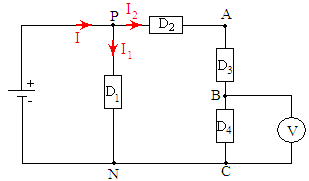 1- أنقل الشكل, ثم مثل عليه التوترات UPN, UPA, UAB و UBC.2- بتطبيق قانون إضافية التوترات, أكتب العلاقة التي تربط هذه التوترات.3- بتطبيق قانون أوم, أحسب قيمة المقاومة المكافئة لتجميع الموصلات الأومية الأربعة.4- تشير إبرة الفولطمتر إلى التدريجة n = 15, أعط تعبيري التوتر و دقة القياس, ثم أحسب قيمتيهما. علما أن الجهاز المستعمل من فئة 0.5.5- علما أن قيمة شدة التيار المار في D1 هي I1 = 0.2 A, أحسب R, I2 و R’.6- تحقق من جواب السؤال --.نعتبر الدارة الكهربائية المبينة ففي الشكل أسفله, و المتكونة من: مولد كهربائي قوته الكهرومحركة E = 12 V, و يعطي تيارا كهربائيا شدته I = 0.3 A. موصلين أوميين مماثلان D1 و D2 مقاومة كل منهما R. موصلين أوميين مماثلان D3 و D4 مقاومة كل منهما R’. جهاز فولطمتر مستعمل تحت العيار 10 V, و عدد تدريجات مينائه هو 50.1- أنقل الشكل, ثم مثل عليه التوترات UPN, UPA, UAB و UBC.2- بتطبيق قانون إضافية التوترات, أكتب العلاقة التي تربط هذه التوترات.3- بتطبيق قانون أوم, أحسب قيمة المقاومة المكافئة لتجميع الموصلات الأومية الأربعة.4- تشير إبرة الفولطمتر إلى التدريجة n = 15, أعط تعبيري التوتر و دقة القياس, ثم أحسب قيمتيهما. علما أن الجهاز المستعمل من فئة 0.5.5- علما أن قيمة شدة التيار المار في D1 هي I1 = 0.2 A, أحسب R, I2 و R’.6- تحقق من جواب السؤال --.نعتبر الدارة الكهربائية المبينة ففي الشكل أسفله, و المتكونة من: مولد كهربائي قوته الكهرومحركة E = 12 V, و يعطي تيارا كهربائيا شدته I = 0.3 A. موصلين أوميين مماثلان D1 و D2 مقاومة كل منهما R. موصلين أوميين مماثلان D3 و D4 مقاومة كل منهما R’. جهاز فولطمتر مستعمل تحت العيار 10 V, و عدد تدريجات مينائه هو 50.1- أنقل الشكل, ثم مثل عليه التوترات UPN, UPA, UAB و UBC.2- بتطبيق قانون إضافية التوترات, أكتب العلاقة التي تربط هذه التوترات.3- بتطبيق قانون أوم, أحسب قيمة المقاومة المكافئة لتجميع الموصلات الأومية الأربعة.4- تشير إبرة الفولطمتر إلى التدريجة n = 15, أعط تعبيري التوتر و دقة القياس, ثم أحسب قيمتيهما. علما أن الجهاز المستعمل من فئة 0.5.5- علما أن قيمة شدة التيار المار في D1 هي I1 = 0.2 A, أحسب R, I2 و R’.6- تحقق من جواب السؤال --.التمرين الثالث (3 نقط)التمرين الثالث (3 نقط)التمرين الثالث (3 نقط)التمرين الثالث (3 نقط)0.50.250.250.50.50.50.5نطبق بواسطة مولد دو تردد منخفض (GBF) توترا متناوبا جيبيا بين مربطي راسم التذبذب في المدخل Y1 (أنظر الشكل).1- أعط الحساسية الرأسية و سرعة الكسح المستعملتين.2- حدد القيمة القصوية Um و القيمة الفعالة Ue للتوتر المتناوب الجيبي.3- أحسب الدور T ثم استنتج التردد f.4- حدد شكل المنحنى المشاهد على الشاشة في حالة إقصاء سرعة الكسح.5- حدد قيمة سرعة الكسح التي يجب استعمالها للحصول على دور واحد على الشاشة.6- نعوض المولد GBF بمولد دو توتر مستمر. ماذا سنلاحظ؟ و ماهي القيمة التي سيشير إليها؟7- نعوض راسم التذبذب بفولطمتر دو الإبرة استعمل على العيار  C = 5 Vو ميناؤه يحتوي على 100 تدرجة. عند أي تدرجة تتوقف إبرته؟ علل جوابك.نطبق بواسطة مولد دو تردد منخفض (GBF) توترا متناوبا جيبيا بين مربطي راسم التذبذب في المدخل Y1 (أنظر الشكل).1- أعط الحساسية الرأسية و سرعة الكسح المستعملتين.2- حدد القيمة القصوية Um و القيمة الفعالة Ue للتوتر المتناوب الجيبي.3- أحسب الدور T ثم استنتج التردد f.4- حدد شكل المنحنى المشاهد على الشاشة في حالة إقصاء سرعة الكسح.5- حدد قيمة سرعة الكسح التي يجب استعمالها للحصول على دور واحد على الشاشة.6- نعوض المولد GBF بمولد دو توتر مستمر. ماذا سنلاحظ؟ و ماهي القيمة التي سيشير إليها؟7- نعوض راسم التذبذب بفولطمتر دو الإبرة استعمل على العيار  C = 5 Vو ميناؤه يحتوي على 100 تدرجة. عند أي تدرجة تتوقف إبرته؟ علل جوابك.نطبق بواسطة مولد دو تردد منخفض (GBF) توترا متناوبا جيبيا بين مربطي راسم التذبذب في المدخل Y1 (أنظر الشكل).1- أعط الحساسية الرأسية و سرعة الكسح المستعملتين.2- حدد القيمة القصوية Um و القيمة الفعالة Ue للتوتر المتناوب الجيبي.3- أحسب الدور T ثم استنتج التردد f.4- حدد شكل المنحنى المشاهد على الشاشة في حالة إقصاء سرعة الكسح.5- حدد قيمة سرعة الكسح التي يجب استعمالها للحصول على دور واحد على الشاشة.6- نعوض المولد GBF بمولد دو توتر مستمر. ماذا سنلاحظ؟ و ماهي القيمة التي سيشير إليها؟7- نعوض راسم التذبذب بفولطمتر دو الإبرة استعمل على العيار  C = 5 Vو ميناؤه يحتوي على 100 تدرجة. عند أي تدرجة تتوقف إبرته؟ علل جوابك.تصحيح الفرض المحروس رقم 3تصحيح الفرض المحروس رقم 3تصحيح الفرض المحروس رقم 3تصحيح الفرض المحروس رقم 3المحورعناصر الاجابةعناصر الاجابةالتنقيطالكيمياءالكيمياءالكيمياءالكيمياءالتمرين الأول (3.5 نقطة)التمرين الأول (3.5 نقطة)التمرين الأول (3.5 نقطة)التمرين الأول (3.5 نقطة)1- أعط على شكل جدول ٳسم و للعناصر التي تحتها خط.1- أعط على شكل جدول ٳسم و للعناصر التي تحتها خط.1.52- 2- 1.53- ذرة الكالسيوم Ca لها Z=20 بنيتها اﻹلكترونية K2L8M8N2  تنتمي إلى المجموعة  الثانية و الدورة الرابعة و رمز الأيون الموافق لها هو Ca2+.3- ذرة الكالسيوم Ca لها Z=20 بنيتها اﻹلكترونية K2L8M8N2  تنتمي إلى المجموعة  الثانية و الدورة الرابعة و رمز الأيون الموافق لها هو Ca2+.0.54- من خلال الجدول العناصر التي تنتمي لمجموعة الغازات الخاملة He، Ne، Ar.4- من خلال الجدول العناصر التي تنتمي لمجموعة الغازات الخاملة He، Ne، Ar.0.55- ٳسم كل من المجموعة الأولى هو القلائيات و السابعة هو الهالوجينات.5- ٳسم كل من المجموعة الأولى هو القلائيات و السابعة هو الهالوجينات.0.5التمرين الثاني: الصيغة الإجمالية لجزيئة باراسيتامولالتمرين الثاني: الصيغة الإجمالية لجزيئة باراسيتامولالتمرين الثاني: الصيغة الإجمالية لجزيئة باراسيتامولالتمرين الثاني: الصيغة الإجمالية لجزيئة باراسيتامول1-أ- تعبير الكتلة المولية لباراسيتامول بدلالة x و y و z و t.M(CxHyOzNt) = 12x + y + 16z + 14tب- حساب x و y و z و t.  و   و    و   إذن الصيغة الإجمالية لهذه الجزيئة هي C8H9O2N1-أ- تعبير الكتلة المولية لباراسيتامول بدلالة x و y و z و t.M(CxHyOzNt) = 12x + y + 16z + 14tب- حساب x و y و z و t.  و   و    و   إذن الصيغة الإجمالية لهذه الجزيئة هي C8H9O2N0.512- أ- حساب كمية مادة الباراسيتامول الموجودة في قرص واحد من دولبران.   ت.ع   عدد جزيئات البراسيتامول الموجودة في هذا القرص.نعلم أن   أي أن     ت.ع  ب- حساب كتلة البراسيتامول المستهلكة من طرف هذا الشخص خلال خمسة أيام.   ت.ع   ج- كمية المادة المستهلكة من طرف هذا الشخص خلال خمسة أيام.   ت.ع   أي أنه استهلك في كل يوم هذا الشخص لم يحترم التوجيهات المنصوص عليها في ورقة الإرشادات.2- أ- حساب كمية مادة الباراسيتامول الموجودة في قرص واحد من دولبران.   ت.ع   عدد جزيئات البراسيتامول الموجودة في هذا القرص.نعلم أن   أي أن     ت.ع  ب- حساب كتلة البراسيتامول المستهلكة من طرف هذا الشخص خلال خمسة أيام.   ت.ع   ج- كمية المادة المستهلكة من طرف هذا الشخص خلال خمسة أيام.   ت.ع   أي أنه استهلك في كل يوم هذا الشخص لم يحترم التوجيهات المنصوص عليها في ورقة الإرشادات.111الفيزيــــــاء : (15 نقطة)الفيزيــــــاء : (15 نقطة)الفيزيــــــاء : (15 نقطة)الفيزيــــــاء : (15 نقطة)التمرين الأول : (4 نقطة)التمرين الأول : (4 نقطة)التمرين الأول : (4 نقطة)التمرين الأول : (4 نقطة)1- حساب المقاومة المكافئة للتجميع:نلاحظ من تبيانة التجميع؛ أن R2 و R3 مركبان على التوازي. إذن يمكن تعويضهما بموصل أومي مقاومته Re، حيث و منه     ت.ع   نمثل التجميع المحصل عليه على الشكل التالي:كل الموصلات الأومية أعلاه مركبة على التوالي، إذن، فالمقاومة المكافئة لها هي: ت .ع   .1- حساب المقاومة المكافئة للتجميع:نلاحظ من تبيانة التجميع؛ أن R2 و R3 مركبان على التوازي. إذن يمكن تعويضهما بموصل أومي مقاومته Re، حيث و منه     ت.ع   نمثل التجميع المحصل عليه على الشكل التالي:كل الموصلات الأومية أعلاه مركبة على التوالي، إذن، فالمقاومة المكافئة لها هي: ت .ع   .22- حساب المقومة المكافئة:* الوصلان R2 و R3 مركبان على التوالي. إذن المقاومة المكافئة لهما هي:    ت.ع   عند تعويض الموصلين الأوميين R2 و R3 بالموصل الأومي المكافئ Re، يصبح للتجميع الشكل التالي:Re و R4 مركبان على التوازي، إذن: فالمقاومة المكافئة لهما هي:   و منه ت .ع   Re’ و R1 مركبان على التوالي:المقاومة المكافئة إذن للتجميع هي:            ت .ع             2- حساب المقومة المكافئة:* الوصلان R2 و R3 مركبان على التوالي. إذن المقاومة المكافئة لهما هي:    ت.ع   عند تعويض الموصلين الأوميين R2 و R3 بالموصل الأومي المكافئ Re، يصبح للتجميع الشكل التالي:Re و R4 مركبان على التوازي، إذن: فالمقاومة المكافئة لهما هي:   و منه ت .ع   Re’ و R1 مركبان على التوالي:المقاومة المكافئة إذن للتجميع هي:            ت .ع             2التمرين الثاني (6 نقط)التمرين الثاني (6 نقط)التمرين الثاني (6 نقط)التمرين الثاني (6 نقط)نعتبر الدارة الكهربائية المبينة ففي الشكل أسفله:1- تمثيل التوترات UPN, UPA, UAB و UBC (أنظر الشكل).2- العلاقة التي تربط هذه التوترات.            113- حسب قانون أوم, أحسب قيمة المقاومة المكافئة لتجميع الموصلات الأومية الأربعة.لدينا   و منه     ت.ع   14- تشير إبرة الفولطمتر إلى التدريجة n = 15, تعبير التوتر الذي يقيسه الفولطمتر و حساب قيمته.15- علما أن قيمة شدة التيار المار في D1 هي I1 = 0.2 A, أحسب R, I2 و R’.16- التحقق من جواب السؤال --.1التمرين الثاني (3 ن)التمرين الثاني (3 ن)التمرين الثاني (3 ن)التمرين الثاني (3 ن)1- الحساسية الرأسية هي : Sy = 1V/div و سرعة الكسح هي : Sx = 1ms/div.0.52- القيمة القصوية Um = 3 V و القيمة الفعالة  للتوتر المتناوب الجيبي.0.253- الدور T = 2.5 ms ومنه .0.254- شكل المنحنى المشاهد على الشاشة في حالة إقصاء سرعة الكسح.0.55- قيمة سرعة الكسح التي يجب استعمالها للحصول على دور واحد على الشاشة هي: .0.56- نعوض المولد GBF بمولد دو توتر مستمر. فنلاحظ خطا أفقيا. و القيمة التي سيشير إليها هي ؟0.57- نعوض راسم التذبذب بفولطمتر دو الإبرة استعمل على العيار  C = 5 Vو ميناؤه يحتوي على 100 تدرجة.الفولطمتر سيشير إلى القيمة الفعالة    أي أن 0.5